На основу члана 11. Одлуке о поступку избора, критеријумима за избор и реализацији пројеката које финансира Управа за капитална улагања Аутономне покрајине Војводине у 2023. години („Сл. лист АП Војводине“, брoj 5/2023), Одлуке о покретању поступка за доделу средстава путем јавног конкурса број 136-401-529/2023-03/1 од 09.03.2023. године и члана 4. став 2. Покрајинске скупштинске одлуке о образовању Управе за капитална улагања Аутономне покрајине Војводине („Сл. лист АП Војводине“, број 54/2014), директор Управе за капитална улагања Аутономне покрајине Војводине доносиОДЛУКУ О ДОДЕЛИ СРЕДСТАВА ПО ЈАВНОМ КОНКУРСУ ЗА ФИНАНСИРАЊЕ И СУФИНАНСИРАЊЕ ПРОЈЕКАТА У ОБЛАСТИ ВОДОСНАБДЕВАЊАIНа основу јавног конкурса за финансирање и суфинансирање пројеката у области водоснабдевања број 136-401-529/2023-03/4 од 10.02.2023. године, објављеног дана 14.02.2023. године у дневном листу „Српски телеграф“, у „Службеном листу Аутономне покрајине Војводине“ број 6/2023, на интернет страници Покрајинске владе www.vojvodina.gov.rs и на интернет страници Управе за капитална улагања Аутономне покрајине Војводине www.kapitalnaulaganja.vojvodina.gov.rs и предлога Комисије за стручни преглед и оцену поднетих пријава предлога пројеката на јавном конкурсу број 136-401-529/2023-03/9 од 09.03.2023. године, додељују се средства у укупном износу од 325.439.281,04 динара за финансирање и суфинансирање пројеката у области водоснабдевања, следећим учесницима на јавном конкурсу:IIУправа за капитална улагања Аутономне покрајине Војводине као давалац средстава и учесник на јавном конкурсу утврђен тачком I ове Одлуке као корисник средстава, закључиће уговор којим се регулишу међусобна права и обавезе уговорних страна.О б р а з л о ж е њ еЧланом 11. Одлуке о поступку избора, критеријумима за избор и реализацији пројеката које финансира Управа за капитална улагања Аутономне покрајине Војводине у 2023. години („Сл. лист АП Војводине“, брoj 5/2023) и тачком 12. Одлуке о покретању поступка доделе средстава путем јавног конкурса за финансирање и суфинансирање пројеката у области водоснабдевања број 136-401-529/2023-03/1 од 09.03.2023. године прописано је да одлуку о додели средстава за финансирање и суфинансирање пројеката доноси директор Управе за капитална улагања Аутономне покрајине Војводине на основу предлога Комисије за стручни преглед и оцену поднетих пријава предлога пројеката.Комисија за стручни преглед и оцену поднетих пријава предлога пројеката је извршила стручни преглед, оцењивање и рангирање предложених пројеката у складу са условима и критеријумима наведеним у јавном конкурсу за финансирање и суфинансирање пројеката у области водоснабдевања број 136-401-529/2023-03/4 од 10.02.2023. године и дана 09.03.2023. године израдила Извештај о стручној оцени пројеката број 136-401-529/2023-03/8 и сачинила директору Управе за капитална улагања Аутономне покрајине Војводине Предлог одлуке о додели средстава по јавном конкурсу за финансирање и суфинансирање пројеката у области водоснабдевања број 136-401-529/2023-03/9 од 09.03.2023. године.У складу са чланом 4. став 2. Покрајинске скупштинске одлуке о образовању Управе за капитална улагања Аутономне покрајине Војводине, којим је предвиђено да директор Управе представља Управу, организује и обезбеђује обављање послова на ефикасан начин, доноси акта за која је овлашћен и одлучује о правима, дужностима и одговорностима запослених, донета је одлука као у диспозитиву.                                                                                                                                                 ДИРЕКТОР                                                                                                                                               мр Милош Малетић. 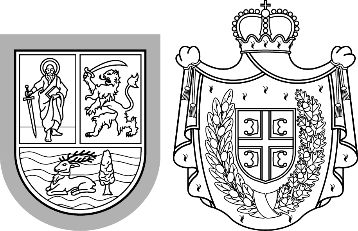 Република СрбијаАутономна покрајина ВојводинаУПРАВА ЗА КАПИТАЛНА УЛАГАЊААУТОНОМНЕ ПОКРАЈИНЕ ВОЈВОДИНЕБулевар Михајла Пупина 16, 21000 Нови СадТ: +381 21 4881 787 F: +381 21 4881 736www.kapitalnaulaganja.vojvodina.gov.rs
Република СрбијаАутономна покрајина ВојводинаУПРАВА ЗА КАПИТАЛНА УЛАГАЊААУТОНОМНЕ ПОКРАЈИНЕ ВОЈВОДИНЕБулевар Михајла Пупина 16, 21000 Нови СадТ: +381 21 4881 787 F: +381 21 4881 736www.kapitalnaulaganja.vojvodina.gov.rs
БРОЈ: 136-401-529/2023-03/10ДАТУМ: 09.03.2023. годинеГрад КикиндаНаставак финансирања реконструкције дистрибутивне водоводне мреже у Кикинди127.065.150,40Општина АдаИзградња фабрике воде-црпне станице, са уградњом уређаја за кондиционирање пијаће воде за насеља Ада и Мол125.000.000,00Општина Нова ЦрњаНаставак изградње потисног цевовода и уређаја за повишење притиска57.064.011,20Општина ОповоРеконструкција водоводне мреже у улици Бранка Радићевића у Опову16.310.119,44УКУПНО325.439.281,04